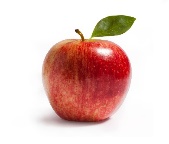 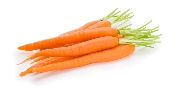 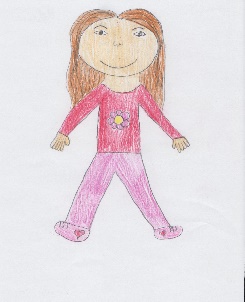 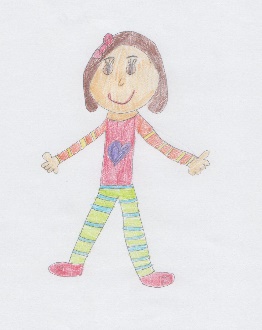 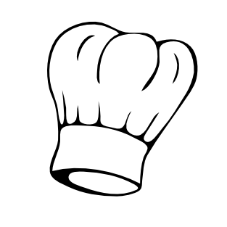 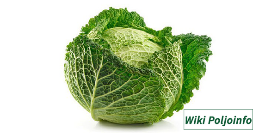 JELOVNIK ZA RAZDOBLJE OD  30. 10. DO 3. 11. 2023.DAN U TJEDNU      DORUČAKRUČAKUŽINAPONEDJELJAK     ---------------------          NENASTAVNI  DAN      ------------------ UTORAK     ----------------------          NENASTAVNI DAN      ----------------SRIJEDA      --------------------        BLAGDAN  SVI SVETI    -------------------ČETVRTAKKroasan lješnjak, kakao, voće - bananaGrah varivo s kobasicama i korjenastim povrćem, raženi kruhČokoladni kolačPETAKKukuruzni svitak, jogurt, voćePovrtna juha, tjestenina a tunom u umaku od rajčice, salata - ciklaRiža na mlijeku